БУДУЩИМ ОДИННАДЦАТИКЛАССНИКАМ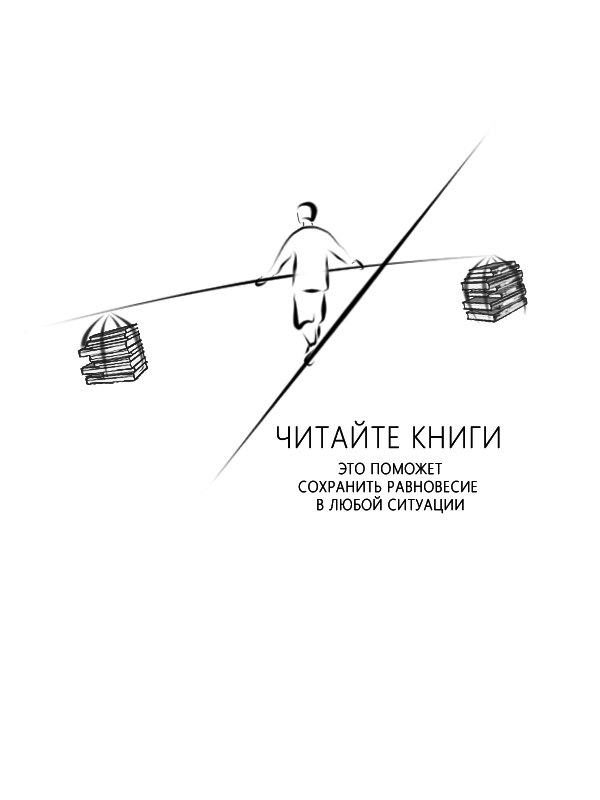 Список обязательной литературы на лето Кроме списка литературы на лето для 11-го класса обязательного для прочтения, есть список дополнительной литературы для чтения. Эти произведения рекомендуется читать, если планируете сдавать ЕГЭ по литературе. Список дополнительной литературы Брюсов В.Я. Бальмонт К.Д., Белый А., Гумилёв Н.С., Северянин И.Поэзия «Серебряного Века»Горький М. «Макар Чудра», «Старуха Изергиль»,, «На дне, «Несвоевременные мысли»Блок А.А. «Двенадцать», «Соловьиный сад», сборник «Стихи о Прекрасной Даме»Есенин С.А. «Анна Снегина», лирикаБунин И.А. «Господин из Сан-Франциско», «Тёмные аллеи», «Чистый понедельник», «Лёгкое дыхание», «Антоновские яблоки»Куприн А.И.«Гранатовый браслет», «Олеся»Андреев Л. «Иуда Искариот»Маяковский В.В. «Облако в штанах», «Во весь голос», лирикаЗамятин Е.И. «Мы»Булгаков М.А. «Мастер и Маргарита»Платонов А.П. «Сокровенный человек», «Котлован»Толстой А.Н. «Пётр Первый»Шолохов М.А. «Тихий Дон», «Донские рассказы»Ахматова А.А. «Реквием», лирикаПастернак Б.Л. «Доктор Живаго»Твардовский А.Т. «Тёркин на том свете», «По праву памяти»Солженицын А.И. «Один день Ивана Денисовича», «Матрёнин двор»Астафьев В.П. «Царь-рыба»Абрамов Ф. «Поездка в прошлое»Распутин В.Г. «Живи и помни», «Прощание с Матёрой»Вампилов А. «Старший сын», «Утиная охота»Бальмонт К.Д. «Только любовь», «Семицветник», «Злые чары», «Жар-птица», другие стихотворенияГумилёв Н.С. «Волшебная скрипка», «Память», «Слово», «Заблудившийся трамвай», другие стихотворенияСеверянин И. «Медальоны», другие стихотворенияБлок А.А. «Стихи о Прекрасной Даме», «Незнакомка», «Русь», «О доблести, о подвигах, о славе…», «На железной дороге», «На поле Куликовом», «Кармен, «Скифы», другие стихотворенияКлюев Н. «Погорельщина», «Песнь о Великой Матери»Есенин С.А. «Чёрный человек», «Русь», «Песнь о собаке», «Письмо матери», «Собаке Качалова», «Возвращение на родину», «Персидские мотивы», «Не бродить, не мять в кустах багряных…», другие стихотворенияБунин И. СтихотворенияКуприн А.И. «Поединок»Аверченко А.Т. РассказыТэффи РассказыШмелёв И. «Лето Господне»Короленко В.Г. «Огни», «Река играет», «Чудная»Маяковский В.В. СтихотворенияБулгаков М.А. «Дни Турбинных»Платонов А.П. «Фро», «Впрок», «Взыскание погибших»Цветаева М.И. СтихотворенияЗаболоцкий Н.А. СтихотворенияШолохов М.А. «Поднятая целина», «Донские рассказы»Ахматова А.А. СтихотворенияБродский И.А. СтихотворенияПастернак Б.Л. СтихотворенияТвардовский А.Т. «Страна Муравия», «За далью – даль»Солженицын А.И. «Архипелаг ГУЛАГ»Паустовский К. НовеллыГранин Д. «Зубр»Рубцов Н.М. СтихотворенияРождественский Р. СтихотворенияВысоцкий В.С. СтихотворенияШварц Е. «Дракон», «Тень», «Голый король»Берггольц О. СтихотворенияАстафьев В.П. «Последний поклон», «Печальный детектив»Абрамов Ф. «Братья и сёстры»Распутин В.Г. «Последний срок»Шукшин В.М. РассказыЛондон Дж. «Мартин Иден»Драйзер Т. «Сестра Кэрри», «Американская трагедия»Шоу Б. «Пигмалион», «Дом, где разбиваются сердца»Ремарк Э. М. «Три товарища»Хемингуэй Э. «Старик и море», «По ком звонит колокол»Маркес Г. «Сто лет одиночества»